                ______________________________________________________________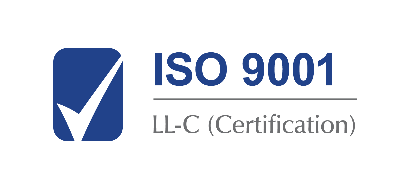 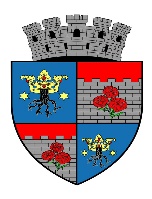 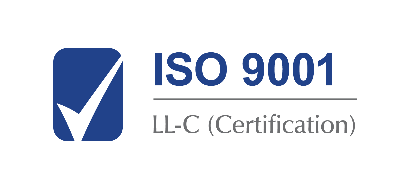 Jud. Brașov, Codlea, cod 505100, str. Lungă, nr.33, tel.: 0268 25 16 50, fax: 0268 25 18 09, e-mail: contact@municipiulcodlea.roNr. 3/19339/(RU)19340 din 12.04.2024REZULTAT – PROBĂ INTERVIULA EXAMENUL DE PROMOVARE ÎN GRAD PROFESIONAL IMEDIAT SUPERIOR CELUI DEȚINUT PENTRU FUNCȚIONARII PUBLICI DE EXECUȚIE CARE ÎNDEPLINESC CONDIȚIILE DE PROMOVARE, DIN CADRUL APARATULUI DE SPECIALITATE AL PRIMARULUI MUNICIPIULUI CODLEA.Având în vedere prevederile art. VII alin. (27) O.U.G. nr.121 / 2023 pentru modificarea și completarea  O.U.G. nr. 57 / 2019 privind Codul Administrativ, cu modificările și completările ulterioare, precum și modificarea art. III din O.U.G. 191 / 2022 pentru modificarea și completarea O.U.G. nr. 57 / 2019 privind Codul Administrativ, cu modificările și completările ulterioare, comisia de examen comunică următoarele rezultate ale probei interviu:                Afișat astăzi 12.04.2024 ora: 1300 la sediul și pe site-ul U.A.T Municipiului Codlea.Candidații nemulțumiți de rezultatele obținute pot formula contestație în termenul de o zi lucrătoare de la afișare, conform art. VII alin. (27) din O.U.G. nr.121 / 2023, care se depune la secretarul comisiei de soluționare a contestațiilor.Secretar comisie de concurs:                Liliana PERJUNr.Crt.Funcția publică pentrucare se organizează examenulCompartimentul Nr.de înregistraredosar de înscrierePunctajul probei interviuRezultatul probei       interviu1.Polițist local, clasa I, grad profesional principalOrdine și Liniște Publică3 / 16088 din 29.03.2024    80 puncteADMIS2.Consilier, clasa I, grad profesional superiorRelații cu Publicul Registratură3 / 16505 din 29.03.202497,33 puncteADMIS3.Consilier, clasa I, grad profesional superiorImplementare Strategie Urbană3 / 16233 din 29.03.202499,33 puncteADMIS4.Consilier, clasa I, grad profesional superiorExecutări Silite3 / 16226 din 29.03.2024    85 puncteADMIS